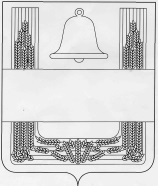 ЛИПЕЦКАЯ ОБЛАСТЬПОСТАНОВЛЕНИЕАДМИНИСТРАЦИИ СЕЛЬСКОГО ПОСЕЛЕНИЯ СИНДЯКИНСКИЙ СЕЛЬСОВЕТ ХЛЕВЕНСКОГО МУНИЦИПАЛЬНОГО РАЙОНА06 ноября  2019 года                    с. Синдякино                                   № 116Об утверждении административного регламента по предоставлению муниципальной услуги "Предоставление земельных участков, находящихся в муниципальной собственности, гражданам для индивидуального жилищного строительства, ведения личного подсобного хозяйства в границах населенного пункта, садоводства, гражданам и крестьянским (фермерским) хозяйствам для осуществления крестьянским (фермерским) хозяйством его деятельности»         Руководствуясь Федеральными законами от 27 июля 2010 года № 210-ФЗ "Об организации предоставления государственных и муниципальных услуг",  от 06 октября 2003 года № 131-ФЗ " Об общих принципах организации местного самоуправления в Российской Федерации", в соответствии с представлением прокуратуры Хлевенского района от 16.09.2019 года №56-2019, администрация сельского поселения Синдякинский сельсовет Хлевенского муниципального района Липецкой областиПОСТАНОВЛЯЕТ:1. Утвердить административный регламент предоставления муниципальной услуги "Предоставление земельных участков, находящихся в муниципальной собственности, гражданам для индивидуального жилищного строительства, ведения личного подсобного хозяйства в границах населенного пункта, садоводства, гражданам и крестьянским (фермерским) хозяйствам для осуществления крестьянским (фермерским) хозяйством его деятельности».2. Настоящее постановление вступает в силу с момента его официального обнародования.3. Контроль за исполнением настоящего постановления оставляю за собой.Глава администрации сельского поселения Синдякинский сельсовет	В.В.Худяков Приложение к постановлению Администрации сельского поселения Синдякинский сельсовет Хлевенского муниципального района Липецкой области «Об утверждении административного регламента предоставления муниципальной услуги "Предоставление земельных участков, находящихся в муниципальной собственности, гражданам для индивидуального жилищного строительства, ведения личного подсобного хозяйства в границах населенного пункта, садоводства, гражданам и крестьянским (фермерским) хозяйствам для осуществления крестьянским (фермерским) хозяйством его деятельности"»Административный регламент предоставления муниципальной услуги "Предоставление земельных участков, находящихся в муниципальной собственности, гражданам для индивидуального жилищного строительства, ведения личного подсобного хозяйства в границах населенного пункта, садоводства, гражданам и крестьянским (фермерским) хозяйствам для осуществления крестьянским (фермерским) хозяйством его деятельности"Раздел 1.ОБЩИЕ ПОЛОЖЕНИЯ1. Предмет регулирования Административного регламента1. Административный регламент предоставления муниципальной услуги "Предоставление земельных участков, находящихся в муниципальной собственности, гражданам для индивидуального жилищного строительства, ведения личного подсобного хозяйства в границах населенного пункта, садоводства, гражданам и крестьянским (фермерским) хозяйствам для осуществления крестьянским (фермерским) хозяйством его деятельности" (далее по тексту - Административный регламент) разработан в целях повышения качества предоставления и доступности муниципальной услуги, создания комфортных условий для получателей муниципальной услуги и устанавливает порядок и стандарт предоставления муниципальной услуги по предоставлению земельных участков, находящихся в муниципальной собственности, гражданам для индивидуального жилищного строительства, ведения личного подсобного хозяйства в границах населенного пункта, садоводства, гражданам и крестьянским (фермерским) хозяйствам для осуществления крестьянским (фермерским) хозяйством его деятельности (далее по тексту - Муниципальная услуга).2. Данный Административный регламент распространяется на правоотношения по предоставлению земельных участков, находящихся в муниципальной собственности сельского поселения Синдякинский сельсовет.2. Круг заявителей3. Заявителями на получение муниципальной услуги являются физические лица и крестьянские (фермерские) хозяйства, а также уполномоченные ими в установленном порядке лица (далее - заявитель).3. Требования к порядку информирования о предоставлении муниципальной услуги4.  Информирование о порядке и ходе предоставления муниципальной услуги осуществляется администрацией сельского поселения Синдякинский сельсовет Хлевенского муниципального района Липецкой области (далее - ОМСУ) с использованием информационно-телекоммуникационной сети "Интернет", включая Единый портал государственных и муниципальных услуг (далее - ЕПГУ) (http://www.gosuslugi.ru) и Региональный портал государственных и муниципальных услуг Липецкой области (далее - РПГУ) (http://pgu.admlr.lipetsk.ru), средств телефонной связи, средств массовой информации, информационных материалов, путем размещения информации на официальном сайте ОМСУ (http://sindjakino.admrhlevnoe.ru/wp-login.php?)(далее - сайт ОМСУ), и направления письменных ответов на обращение заявителей по почте (в том числе по электронной почте), а также при личном приеме заявителей.На сайте ОМСУ, ЕПГУ и РПГУ, информационных стендах в ОМСУ и областном бюджетном учреждении "Уполномоченный многофункциональный центр предоставления государственных и муниципальных услуг Липецкой области" и его филиалах (далее - многофункциональный центр) размещается следующая информация:текст административного регламента с приложениями;извлечения из нормативных правовых актов, содержащих нормы, регулирующие деятельность ОМСУ по предоставлению муниципальной услуги;перечень документов, необходимых для предоставления гражданам муниципальной услуги, а также требования, предъявляемые к этим документам;процедура предоставления муниципальной услуги в текстовом виде или в виде блок-схемы;бланк и образец заполнения заявления;исчерпывающий перечень оснований для отказа в предоставлении муниципальной услуги;местонахождение, график (режим) работы, номера телефонов, адреса интернет-сайтов и электронной почты ОМСУ и УМФЦ;информация о порядке обжалования решений и действий (бездействия) должностных лиц ОМСУ.ОМСУ осуществляет прием заявлений для предоставления муниципальной услуги в соответствии с графиком работы, утверждаемым руководителем(или иным уполномоченным лицом) ОМСУ.Информация о местонахождении, графике (режиме) работы, номера телефонов, адреса интернет-сайтов и электронной почты ОМСУ и многофункционального центра содержатся в приложении 1 к административному регламенту.Консультации предоставляются по вопросам:графика работы ОМСУ;перечня документов, необходимых для предоставления заявителям муниципальной услуги;порядка заполнения реквизитов заявления о предоставлении заявителю муниципальной услуги, форма которого предусмотрена приложением 2(для физических лиц) и приложением 3 (для юридических лиц) к административному регламенту;порядка и условий предоставления муниципальной услуги;сроков предоставления муниципальной услуги;оснований для отказа в предоставлении муниципальной услуги;порядка обжалования решений, действий (бездействия) должностных лиц.В целях обеспечения равного доступа к получению необходимой информации о порядке предоставления муниципальной услуги сайт ОМСУ должен располагать версией для людей с ограниченными возможностями зрения.При ответах на телефонные звонки и устные обращения специалисты ОМСУ, в функции которых входит прием граждан, подробно и в вежливой (корректной) форме консультируют обратившихся заявителей по интересующим их вопросам. Ответ на телефонный звонок должен содержать информацию о наименовании органа, в который позвонил заявитель, фамилии, имени, отчестве и должности специалиста, принявшего телефонный звонок.Раздел 2. СТАНДАРТ ПРЕДОСТАВЛЕНИЯ МУНИЦИПАЛЬНОЙ УСЛУГИ4. Наименование муниципальной услуги5. Предоставление земельных участков, находящихся в муниципальной собственности, гражданам для индивидуального жилищного строительства, ведения личного подсобного хозяйства в границах населенного пункта, садоводства, гражданам и крестьянским (фермерским) хозяйствам для осуществления крестьянским (фермерским) хозяйством его деятельности.5. Наименование органа, предоставляющего муниципальную услугу6. Муниципальная услуга предоставляется администрацией сельского поселения Синдякинский сельсовет Хлевенского муниципального района Липецкой области Российской Федерации (далее – Администрация).7. Согласно пункту 3 части 1 статьи 7 Федерального закона от 27 июля 2010 года № 210-ФЗ "Об организации предоставления государственных и муниципальных услуг" ОМСУ или УМФЦ не вправе требовать от заявителя осуществления действий, в том числе согласований, необходимых для получения муниципальной услуги и связанных с обращением в иные государственные органы, органы местного самоуправления, организации, за исключением получения услуг и получения документов и информации, включенных в Перечень услуг, которые являются необходимыми и обязательными для предоставления муниципальных услуг, утвержденный администрацией сельского поселения Синдякинский сельсовет Хлевенского муниципального района Липецкой области.При предоставлении муниципальной услуги в целях получения информации, необходимой для предоставления земельного участка, ОМСУ осуществляет взаимодействие с:территориальными органами федерального органа исполнительной власти, осуществляющего государственный кадастровый учет, государственную регистрацию прав, ведение Единого государственного реестра недвижимости и предоставление сведений, содержащихся в Едином государственном реестре недвижимости;территориальными органами федерального органа исполнительной власти, осуществляющего государственную регистрацию юридических лиц, физических лиц в качестве индивидуальных предпринимателей и крестьянских (фермерских) хозяйств.6. Результат предоставления муниципальной услуги8. Результатом предоставления Муниципальной услуги являются:направление (выдача) заявителю проектов договора купли-продажи или договора аренды земельного участка;направление (выдача) решения об отказе в предварительном согласовании предоставления земельного участка или решения об отказе в предоставлении земельного участка без проведения аукциона.7. Срок предоставления муниципальной услуги9. Срок обеспечения опубликования и размещения извещения о предоставлении земельного участка либо принятия решения об отказе в предварительном согласовании предоставления земельного участка или об отказе в предоставлении земельного участка - 30 календарных дней.Срок подачи заявления о намерении участвовать в аукционе - 30 календарных дней со дня опубликования извещения.Срок рассмотрения документов в целях принятия решения о предварительном согласовании предоставления земельного участка (в случае если земельный участок предстоит образовать или его границы подлежат уточнению, а также при отсутствии проекта межевания территории, в границах которой предстоит образовать такой земельный участок) или принятия решения об отказе в предоставлении земельного участка без проведения аукциона и о проведении аукциона по продаже земельного участка или аукциона на право заключения договора аренды земельного участка, а также об отказе в предварительном согласовании предоставления земельного участка (в случае поступления в течение тридцати дней со дня опубликования извещения заявления иных граждан, крестьянских (фермерских) хозяйств о намерении участвовать в аукционе) - 7 календарных дней.Срок рассмотрения документов в целях предоставления земельного участка (в случае если не требуется образование или уточнение границ испрашиваемого земельного участка в соответствии с Федеральным законом от 24 июля 2007 года № 221-ФЗ "О государственном кадастре недвижимости") - 30 календарных дней.Срок для возврата документов - 10 календарных дней со дня поступления заявления.Срок для рассмотрения заявления и обеспечения опубликования извещения о предоставлении земельного участка - не более 30 календарных дней.Предоставление муниципальной услуги приостанавливается до принятия решения об утверждении направленной или представленной ранее схемы расположения земельного участка или до принятия решения об отказе в утверждении указанной схемы.8. Перечень нормативных правовых актов, регулирующих отношения, возникающие в связи с предоставлением муниципальной услуги10. Предоставление муниципальной услуги осуществляется в соответствии с:-Конституцией Российской Федерации;-Гражданским кодексом Российской Федерации;-Земельным кодексом Российской Федерации;-Федеральным законом от 27 июля 2010 года № 210-ФЗ "Об организации предоставления государственных и муниципальных услуг";-Федеральным законом от 13 июля 2015 года № 218-ФЗ "О государственной регистрации недвижимости";-Федеральным законом от 06 октября 2003 года №131-ФЗ "Об общих принципах организации местного самоуправления в Российской Федерации";-Постановлением Правительства Российской Федерации от 26 марта 2016 года № 236 "О требованиях к предоставлению в электронной форме государственных и муниципальных услуг";-Постановлением Правительства Российской Федерации от 25 июня 2012 года № 634 "О видах электронной подписи, использование которых допускается при обращении за получением государственных и муниципальных услуг";-приказом Минэкономразвития России от 12 января 2015 года № 1 "Об утверждении Перечня документов, подтверждающих право заявителя на приобретение земельного участка без проведения торгов";-приказом Минэкономразвития России от 14 января 2015 года № 7 "Об утверждении Порядка и способов подачи заявлений об утверждении схемы расположения земельного участка или земельных участков на кадастровом плане территории, заявления о проведении аукциона по продаже земельного участка, находящегося в государственной или муниципальной собственности, или аукциона на право заключения договора аренды земельного участка, находящегося в государственной или муниципальной собственности, заявления о предварительном согласовании предоставления земельного участка, находящегося в государственной или муниципальной собственности, заявления о предоставлении земельного участка, находящегося в государственной или муниципальной собственности, и заявления о перераспределении земель и (или) земельных участков, находящихся в государственной или муниципальной собственности, и земельных участков, находящихся в частной собственности, в форме электронных документов с использованием информационно-телекоммуникационной сети "Интернет", а также требований к их формату";-Законом Липецкой области от 4 декабря 2003 года № 81-ОЗ "О правовом регулировании земельных правоотношений в Липецкой области";-Законом Липецкой области от 26 февраля 2015 года № 385-ОЗ "О порядке определения цены земельных участков, находящихся в собственности Липецкой области, и земельных участков, государственная собственность на которые не разграничена на территории Липецкой области, при продаже без проведения торгов";-Правилами землепользования и застройки сельского поселения Синдякинский сельсовет  Хлевенского муниципального района липецкой области Российской Федерации.-Постановлением администрации Липецкой области от 24 декабря 2007 года № 179 "Об утверждении Положения о порядке определения размера арендной платы, порядке, условиях и сроках ее внесения за использование земельных участков, государственная собственность на которые не разграничена";-Постановлением администрации Липецкой области от 22 февраля 2013 года № 90 "Об утверждении Положения о порядке определения размера арендной платы, порядке, условиях и сроках ее внесения за использование земельных участков, находящихся в собственности Липецкой области".9. Исчерпывающий перечень документов, необходимых в соответствии с нормативными правовыми актами для предоставления муниципальной услуги, которые являются необходимыми и обязательными для предоставления муниципальной услуги, подлежащих представлению заявителем, способы их получения заявителем, в том числе в электронной форме, порядок их представления11. Для предоставления муниципальной услуги заявитель с предъявлением документа, удостоверяющего личность, представляет в ОМСУ, многофункциональный центр заявление по форме согласно приложению 2 (для физических лиц) и приложению 3 (для крестьянского (фермерского) хозяйства) к административному регламенту.12. В случае обращения гражданина через представителя лицо, подающее заявление, предъявляет документ, подтверждающий полномочия представителя заявителя в соответствии с законодательством Российской Федерации.К заявлению прилагаются следующие документы:-нотариально заверенное согласие супруга на приобретение в собственность земельного участка, в случае приобретения земельного участка в собственность одним из супругов;-решение о предварительном согласовании предоставления земельного участка, если такое решение принято иным уполномоченным органом, в случае предоставления земельного участка в аренду;-схема расположения земельного участка в случае, если испрашиваемый земельный участок предстоит образовать и отсутствует проект межевания территории, в границах которой предстоит образовать такой земельный участок, при подаче заявления о предварительном согласовании предоставления земельного участка.13. Заявление и документы, предусмотренные настоящим разделом административного регламента, могут быть направлены в форме электронных документов.10. Исчерпывающий перечень документов, необходимых в соответствии с нормативными правовыми актами для предоставления муниципальной услуги, которые находятся в распоряжении государственных органов, органов местного самоуправления и иных органов, участвующих в предоставлении муниципальной услуги, и которые заявитель вправе представить, а также способы их получения заявителем, в том числе в электронной форме, порядок их представления14. Документами, необходимыми для предоставления муниципальной услуги и подлежащими получению посредством межведомственного взаимодействия, являются:1) при предоставлении земельного участка для индивидуального жилищного строительства, ведения личного подсобного хозяйства в границах населенного пункта, садоводства:выписка из Единого государственного реестра недвижимости об объекте недвижимости (об испрашиваемом земельном участке), получаемая в территориальном органе федерального органа исполнительной власти, осуществляющего государственный кадастровый учет, государственную регистрацию прав, ведение Единого государственного реестра недвижимости и предоставление сведений, содержащихся в Едином государственном реестре недвижимости;2) при предоставлении земельного участка для осуществления крестьянским (фермерским) хозяйством его деятельности:выписка из Единого государственного реестра недвижимости об объекте недвижимости (об испрашиваемом земельном участке), получаемая в территориальном органе федерального органа исполнительной власти, осуществляющего государственный кадастровый учет, государственную регистрацию прав, ведение Единого государственного реестра недвижимости и предоставление сведений, содержащихся в Едином государственном реестре недвижимости;выписка из Единого государственного реестра юридических лиц о юридическом лице, являющемся заявителем, получаемая в территориальном органе федерального органа исполнительной власти, осуществляющего государственную регистрацию юридических лиц, физических лиц в качестве индивидуальных предпринимателей и крестьянских (фермерских) хозяйств;выписка из Единого государственного реестра индивидуальных предпринимателей об индивидуальном предпринимателе, являющемся заявителем, получаемая в территориальном органе федерального органа исполнительной власти, осуществляющего государственную регистрацию юридических лиц, физических лиц в качестве индивидуальных предпринимателей и крестьянских (фермерских) хозяйств.Заявитель вправе представить указанные документы по собственной инициативе.11. Указание на запрет требовать от заявителя представления документов и информации или осуществления действий15. Администрация сельского поселения Синдякинский сельсовет не вправе требовать от заявителя:1) представления документов и информации или осуществления действий, представление или осуществление которых не предусмотрено нормативными правовыми актами, регулирующими отношения, возникающие в связи с предоставлением муниципальной услуги;2) представления документов и информации, в том числе подтверждающих внесение заявителем платы за предоставление муниципальной услуги, которые находятся в распоряжении органов, предоставляющих муниципальную услугу, иных государственных органов, органов местного самоуправления либо подведомственных государственным органам или органам местного самоуправления организаций, участвующих в предоставлении предусмотренных частью 1 статьи 1 Федерального закона от 27.07.2010 № 210-ФЗ "Об организации предоставления государственных и муниципальных услуг" (далее - Федеральный закон от 27.07.2010 № 210-ФЗ) государственных и муниципальных услуг, в соответствии с нормативными правовыми актами Российской Федерации, нормативными правовыми актами Липецкой области, муниципальными правовыми актами, за исключением документов, включенных в определенный частью 6 статьи 7 Федерального закона от 27.07.2010 № 210-ФЗ перечень документов. Заявитель вправе представить указанные документы и информацию в орган, предоставляющий муниципальную услугу, по собственной инициативе;3) осуществления действий, в том числе согласований, необходимых для получения муниципальной услуги и связанных с обращением в иные государственные органы, органы местного самоуправления, организации, за исключением получения услуг и получения документов и информации, предоставляемых в результате предоставления таких услуг, включенных в перечни, указанные в части 1 статьи 9 Федерального закона от 27.07.2010 № 210-ФЗ;4) представления документов и информации, отсутствие и (или) недостоверность которых не указывались при первоначальном отказе в приеме документов, необходимых для предоставления муниципальной услуги, либо в предоставлении муниципальной услуги, за исключением следующих случаев:а) изменение требований нормативных правовых актов, касающихся предоставления муниципальной услуги, после первоначальной подачи заявления о предоставлении муниципальной услуги;б) наличие ошибок в заявлении о предоставлении муниципальной услуги и документах, поданных заявителем после первоначального отказа в приеме документов, необходимых для предоставления муниципальной услуги, либо в предоставлении муниципальной услуги и не включенных в представленный ранее комплект документов;в) истечение срока действия документов или изменение информации после первоначального отказа в приеме документов, необходимых для предоставления муниципальной услуги, либо в предоставлении муниципальной услуги;г) выявление документально подтвержденного факта (признаков) ошибочного или противоправного действия (бездействия) должностного лица органа, предоставляющего муниципальную услугу, государственного или муниципального служащего, работника многофункционального центра, работника организации, предусмотренной частью 1.1 статьи 16 Федерального закона от 27.07.2010 № 210-ФЗ, при первоначальном отказе в приеме документов, необходимых для предоставления муниципальной услуги, либо в предоставлении муниципальной услуги, о чем в письменном виде за подписью руководителя органа, предоставляющего муниципальную услугу, руководителя многофункционального центра при первоначальном отказе в приеме документов, необходимых для предоставления муниципальной услуги, либо руководителя организации, предусмотренной частью 1.1 статьи 16 Федерального закона от 27.07.2010 № 210-ФЗ, уведомляется заявитель, а также приносятся извинения за доставленные неудобства.12. Исчерпывающий перечень оснований для отказа в приеме документов, необходимых для предоставления муниципальной услуги16. Основания для отказа в приеме документов, необходимых для предоставления муниципальной услуги, отсутствуют.17. Основаниями для возврата заявления являются:заявление не соответствует форме, указанной в приложении 2 (для физических лиц) и приложении 3 (для крестьянских (фермерских) хозяйств);к заявлению не приложены документы, предоставляемые в соответствии с пунктом 12 административного регламента.13. Исчерпывающий перечень оснований для приостановления или отказа в предоставлении муниципальной услуги18. Основанием для приостановления предоставления муниципальной услуги является нахождение на дату поступления заявления о предварительном согласовании предоставления земельного участка, образование которого предусмотрено приложенной к этому заявлению схемой расположения земельного участка, на рассмотрении ОМСУ схемы расположения земельного участка, представленной ранее другим лицом, при этом и местоположение земельных участков, образование которых предусмотрено этими схемами, частично или полностью совпадает.19. Основаниями для отказа в предоставлении муниципальной услуги являются:наличие одного или нескольких оснований из числа, предусмотренных пунктом 8 статьи 3915 Земельного кодекса Российской Федерации (в случае если земельный участок предстоит образовать или его границы подлежат уточнению, а также при отсутствии проекта межевания территории, в границах которой предстоит образовать такой земельный участок);наличие одного или нескольких оснований из числа, предусмотренных статьей 3916 Земельного кодекса Российской Федерации (в случае если не требуется образование или уточнение границ испрашиваемого земельного участка в соответствии с Федеральным законом от 24 июля 2007 года №221-ФЗ "О государственном кадастре недвижимости");поступление в течение тридцати дней со дня опубликования извещения заявления иных граждан, крестьянских (фермерских) хозяйств о намерении участвовать в аукционе.Заявитель вправе отозвать заявление до опубликования извещения о предоставлении земельного участка.Письменное обращение об отзыве заявления является основанием для прекращения предоставления муниципальной услуги. В случае повторного обращения заявителя за получением муниципальной услуги рассмотрение заявления начинается с начала процедуры.14. Перечень услуг, которые являются необходимыми и обязательными для предоставления муниципальной услуги, в том числе сведения о документе (документах), выдаваемом (выдаваемых) организациями, участвующими в предоставлении муниципальной услуги20. Услуги, которые являются необходимыми и обязательными для предоставления муниципальной услуги, не предусмотрены.15. Порядок, размер и основания взимания государственной пошлины или иной платы, взимаемой за предоставление муниципальной услуги21. Предоставление муниципальной услуги осуществляется бесплатно, государственная пошлина не взимается.16. Порядок, размер и основания взимания платы, за предоставление услуг, которые являются необходимыми и обязательными для предоставления муниципальной услуги, включая информацию о методике расчета размера такой платы22. Предоставление услуг, которые являются необходимыми и обязательными для предоставления муниципальной услуги, не осуществляется.17. Максимальный срок ожидания в очереди при подаче запроса о предоставлении муниципальной услуги и при получении результата предоставления муниципальной услуги23. Максимальный срок ожидания в очереди при подаче заявления о предоставлении муниципальной услуги и при получении результата предоставления муниципальной услуги не должен превышать 15 минут.18. Срок и порядок регистрации запроса заявителя о предоставлении муниципальной услуги, в том числе в электронной форме24.  Заявление о предоставлении муниципальной услуги регистрируется в день поступления специалистом ОМСУ, ответственным за регистрацию входящей корреспонденции.Регистрация заявления о предоставлении муниципальной услуги и документов, необходимых для предоставления муниципальной услуги, в том числе поданных через РПГУ, и поступивших в нерабочий (выходной или праздничный) день, осуществляется в первый следующий за ним рабочий день.19. Требования к помещениям, в которых предоставляется муниципальная услуга, к месту ожидания и приема заявлений, размещения и оформлению визуальной, текстовой и мультимедийной информации о порядке предоставления такой услуги25. Центральный вход в здание, в котором предоставляется муниципальная услуга, должен быть оборудован информационной табличкой (вывеской), содержащей информацию о вышеуказанном органе, осуществляющем предоставление муниципальной услуги (его наименовании и режим работы).26. Прием заявителей осуществляется в специально выделенных помещениях и залах обслуживания (информационных залах) - местах предоставления муниципальной услуги.Места ожидания должны соответствовать комфортным условиям для заявителей и оптимальным условиям для работы специалистов.Количество мест ожидания определяется исходя из фактической нагрузки и возможностей для их размещения в здании, но не может составлять менее двух мест.Места для заполнения (оформления) документов оборудуются столами, стульями, кресельными секциями и обеспечиваются образцами заполнения документов.Помещение для непосредственного взаимодействия специалиста с заявителем должно быть организовано в виде отдельного рабочего места для каждого ведущего прием специалиста.Рабочие места должны быть оборудованы информационными табличками (вывесками) с указанием:фамилии, имени, отчества и должности специалиста;времени перерыва на обед.Каждое рабочее место специалиста должно быть оборудовано персональным компьютером с возможностью доступа к необходимым информационным базам данных, печатающим устройствам.Места информирования, предназначенные для ознакомления посетителей с информационными материалами, оборудуются информационными стендами, столами, стульями для возможности оформления документов.27. Помещения, в которых предоставляется муниципальная услуга, должны обеспечивать для заявителей, в том числе инвалидов:условия для беспрепятственного доступа на объект, в котором предоставляется муниципальная услуга;возможность самостоятельного передвижения по территории, на которой расположен объект, входа и выхода из него;возможность посадки в транспортное средство и высадки из него перед входом на объект, в том числе с использованием кресла-коляски и при необходимости с помощью;сопровождение инвалидов, имеющих стойкие расстройства функции зрения и самостоятельного передвижения;надлежащее размещение оборудования и носителей информации, необходимых для обеспечения беспрепятственного доступа инвалидов с учетом ограничений их жизнедеятельности;дублирование необходимой для инвалидов звуковой и зрительной информации, а также надписей, знаков и иной текстовой и графической информации знаками, выполненными рельефно-точечным шрифтом Брайля, допуск сурдопереводчика и тифлосурдопереводчика;допуск на объект, в котором предоставляется муниципальная услуга, собаки-проводника при наличии документа, подтверждающего ее специальное обучение;оказание иной необходимой инвалидам помощи в преодолении барьеров, мешающих получению муниципальной услуги наравне с другими лицами;выделение не менее 10 процентов мест (но не менее одного места) для парковки специальных автотранспортных средств инвалидов.При отсутствии возможности полностью оборудовать здание и помещение (место предоставления муниципальной услуги) с учетом потребностей инвалидов предоставление муниципальной услуги осуществляется в специально выделенных для этих целей помещениях (комнатах), расположенных на первом этаже здания, либо, когда это возможно, обеспечить предоставление необходимых услуг по месту жительства инвалида или в дистанционном режиме.20. Показатели доступности и качества муниципальных услуг28. ОМСУ обеспечивает качество и доступность предоставления муниципальной услуги.29. Показателями доступности и качества предоставления муниципальной услуги являются:-открытый доступ для заявителей к информации о порядке и сроках предоставления муниципальной услуги, порядке обжалования действий (бездействия) должностных лиц, осуществляющих предоставление услуги;-соблюдение стандарта предоставления муниципальной услуги;-отсутствие обоснованных жалоб заявителей на действия (бездействие) должностных лиц ОМСУ при предоставлении муниципальной услуги;-возможность подачи заявления на получение муниципальной услуги и информации о ходе ее предоставления в многофункциональном центре;-возможность подачи заявления о предоставлении муниципальной услуги и документов, необходимых для предоставления муниципальной услуги, в электронной форме;-предоставление возможности получения информации о ходе предоставления муниципальной услуги, в том числе с использованием информационно-телекоммуникационных технологий;-возможность получения информации о ходе предоставления муниципальной услуги в личном кабинете РПГУ при обращении за услугой через многофункциональный центр;-размещение информации о данной услуге на ЕПГУ и РПГУ;-обеспечение возможности осуществления мониторинга предоставления услуги и результатов предоставления услуги в электронном виде;-возможность оценить доступность и качество муниципальной услуги на РПГУ и ЕПГУ.Количество взаимодействий должностных лиц ОМСУ с заявителем при предоставлении муниципальной услуги по инициативе должностных лиц ОМСУ не должно превышать двух раз (подача документов и выдача результата предоставления услуги).В случае обращения за предварительным согласованием предоставления земельного участка, при получении решения о предварительном согласовании земельного участка, при обращении за предоставлением земельного участка и при получении договора купли-продажи или аренды земельного участка (в случае, если требуется образование или уточнение границ испрашиваемого земельного участка) количество взаимодействий должностных лиц ОМСУ с заявителем не должно превышать четырех раз.21. Иные требования, в том числе учитывающие особенности предоставления муниципальной услуги в многофункциональном центре предоставления государственных и муниципальных услуг и особенности предоставления муниципальной услуги в электронной форме30. Заявление о предоставлении муниципальной услуги может быть подано в многофункциональном центре.Предоставление муниципальной услуги в многофункциональном центре осуществляется в соответствии с нормативными правовыми актами и соглашением о взаимодействии.31. При обращении заявителя за предоставлением муниципальной услуги в электронной форме заявление и прилагаемые к нему документы подписываются в соответствии с Постановлением Правительства Российской Федерации от 25 июня 2012 года № 634 "О видах электронной подписи, использование которых допускается при обращении за получением государственных и муниципальных услуг" простой электронной подписью либо усиленной квалифицированной электронной подписью.Заявления и прилагаемые к ним документы предоставляются в ОМСУ в форме электронных документов в виде файлов в формате XML, созданных с использованием XML-схем и обеспечивающих считывание и контроль представленных данных.Заявления представляются в ОМСУ в виде файлов в формате doc, docx, txt, xls, xlsx, rtf, если указанные заявления предоставляются в форме электронного документа посредством электронной почты.Электронные документы (электронные образы документов), прилагаемые к заявлению, в том числе доверенности, направляются в виде файлов в форматах PDF, TIF, качество которых должно позволять в полном объеме прочитать текст документа и распознать реквизиты документа.32. При необходимости использования информации электронного документа в бумажном документообороте может быть сделана бумажная копия электронного документа.Бумажный документ, полученный в результате распечатки соответствующего электронного документа, может признаваться бумажной копией электронного документа при выполнении следующих условий: бумажный документ содержит всю информацию из соответствующего электронного документа, а также:-оттиск штампа с текстом (или собственноручную запись с текстом) "Копия электронного документа верна";-собственноручную подпись должностного лица, его фамилию и дату создания бумажного документа - копии электронного документа.Указанная информация размещается на той же стороне листа документа, на которой началось размещение информации соответствующего электронного документа. Если документ продолжается на другой стороне листа или на других листах, то дополнительная заверяющая подпись без расшифровки фамилии и должности ставится на каждом листе, на одной или на обеих сторонах, на которых размещена информация.Страницы многостраничных документов следует пронумеровать. Допускается брошюрование листов многостраничных документов и заверение первой и последней страниц.Раздел 3. СОСТАВ, ПОСЛЕДОВАТЕЛЬНОСТЬ И СРОКИ ВЫПОЛЕНИЯ АДМИНИСТРАТИВНЫХ ПРОЦЕДУР, ТРЕБОВАНИЯ К ПОРЯДКУ ИХ ВЫПОЛНЕНИЯ, В ТОМ ЧИСЛЕ ОСОБЕННОСТИ ВЫПОЛНЕНИЯ АДМИНИСТРАТИВНЫХ ПРОЦЕДУР В ЭЛЕКТРОННОЙ ФОРМЕ, А ТАКЖЕ ОСОБЕННОСТИ ВЫПОЛНЕНИЯ АДМИНИСТРАТИВНЫХ ПРОЦЕДУР В АДМИНИСТРАЦИИ СЕЛЬСКОГО ПОСЕЛЕНИЯ СИНДЯКИНСКИЙ СЕЛЬСОВЕТ22. Исчерпывающий перечень административных процедур33. Предоставление муниципальной услуги в соответствии с приложением 4 к административному регламенту (Блок-схема) включает в себя следующие административные процедуры:прием и регистрация заявления о предоставлении муниципальной услуги и документов;рассмотрение заявления на наличие оснований для его возврата, принятие решения о возврате заявления;рассмотрение заявления на наличие оснований для приостановления его рассмотрения, принятие решения о приостановлении рассмотрения заявления;формирование и направление межведомственных запросов в органы (организации), участвующие в предоставлении муниципальной услуги;рассмотрение заявления и документов на наличие оснований для отказа в предварительном согласовании предоставления земельного участка или в предоставлении земельного участка, принятие решения об отказе в предварительном согласовании предоставления земельного участка или в предоставлении земельного участка;обеспечение опубликования извещения о предоставлении земельного участка;принятие решения о предварительном согласовании предоставления земельного участка, подготовка договора купли-продажи или аренды земельного участка или принятие решения об отказе в предоставлении муниципальной услуги.23. Прием и регистрация заявления с комплектом документов34. Основанием для начала административной процедуры является поступление в ОМСУ заявления и документов в соответствии с пунктом 12 административного регламента при непосредственном обращении заявителя за предоставлением муниципальной услуги или при его обращении посредством почтового отправления либо в электронном виде.При подаче заявления и документов непосредственно документы могут быть представлены в следующей форме:оригинал на бумажном носителе;копия на бумажном носителе с предъявлением оригинала;копия на бумажном носителе, заверенная нотариально либо органом, выдавшим оригинал документа.Заявление составляется по форме согласно приложению 2 (для физических лиц) и приложению 3 (для крестьянского (фермерского) хозяйства) к административному регламенту, в одном экземпляре, подписывается заявителем или представителем заявителя (при наличии соответствующих полномочий). Заявление может быть заполнено от руки или машинописным способом, распечатано посредством электронных печатающих устройств.Непосредственно в ОМСУ заявление подается по графику работы, указанному в приложении 1 к административному регламенту.При подаче заявления непосредственно в ОМСУ заявителю обеспечивается изготовление копий предъявленных документов. После изготовления копий документов подлинники возвращаются заявителю.При получении заявления и документов почтовым отправлением специалист ОМСУ, ответственный за прием документов, проверяет, чтобы прилагаемые копии документов были заверены нотариально или органами, выдавшими данные документы, в установленном порядке.При подаче заявления и документов непосредственно в ОМСУ специалист, ответственный за прием документов:устанавливает личность заявителя, проверяя документ, удостоверяющий личность заявителя;устанавливает полномочия представителя заявителя;проверяет правильность заполнения заявления и документов.Максимальный срок выполнения административного действия - 15 минут.При личном обращении заявителя в ОМСУ специалист, ответственный за прием документов, изготавливает копию заявления, на которой делает отметку о приеме документов, где указываются фамилия и инициалы специалиста ОМСУ, принявшего документы, а также его подпись.Максимальный срок выполнения административного действия - 15 минут.При установлении фактов несоответствия представленных документов требованиям специалист ОМСУ, ответственный за прием документов, уведомляет заявителя о наличии препятствий для предоставления муниципальной услуги, объясняет содержание выявленных недостатков в представленных документах и предлагает внести в документы соответствующие изменения.При устранении выявленных недостатков в предоставленных документах на месте либо при их отсутствии специалист ОМСУ регистрирует поступившее заявление в системе электронного ОМСУ и передает зарегистрированное заявление и документы в порядке главе администрации ОМСУ.Максимальный срок выполнения административного действия - 30 минут.Максимальный срок выполнения административной процедуры - 1 календарный день.Критерии принятия решения: поступление в ОМСУ документов, предусмотренных пунктом 12 административного регламента.Результатом административной процедуры является прием заявления и документов, необходимых для предоставления муниципальной услуги.Способом фиксации исполнения административной процедуры, в том числе в электронной форме, является внесение записи о приеме заявления и документов в систему электронного документооборота ОМСУ.24. Рассмотрение заявления на наличие оснований для его  возврата, принятие решения о возврате заявления  35. Основанием для начала административной процедуры является поступление заявления с документами главе администрации ОМСУ.Глава администрации ОМСУ рассматривает заявление с документами и направляет их специалисту ОМСУ, в полномочия которого входит предоставление муниципальной услуги.Максимальный срок выполнения административного действия - 1 календарный день.Специалист рассматривает заявление и в случае, если оно не соответствует форме, установленной приложением 2 (для физических лиц) и приложением 3 (для крестьянского (фермерского) хозяйства) к административному регламенту или к заявлению не приложены документы, предусмотренные пунктом 12 административного регламента, готовит проект решения о возврате заявления в виде уведомления с указанием причины такого возврата и передает его на подпись главе администрации ОМСУ.Глава администрации ОМСУ подписывает уведомление о возврате заявления и передает его специалисту, который регистрирует указанное уведомление в системе электронного документооборота ОМСУ.Максимальный срок выполнения административного действия - 3 календарных дня.Специалист:выдает уведомление о возврате заявления при личном обращении заявителя;направляет заявителю уведомление о возврате заявления заказным письмом с уведомлением о вручении.Максимальный срок выполнения административного действия - 1 календарный день.Максимальный срок административной процедуры - 10 календарных дней.Критерии принятия решения: наличие оснований для возврата заявления.Результатом административной процедуры является принятие решения о возврате заявления в виде уведомления.Способ фиксации результата административной процедуры: регистрация уведомления о возврате заявления в системе электронного документооборота ОМСУ.25. Рассмотрение заявления и документов на наличие оснований  для приостановления его рассмотрения, принятие решения о  приостановлении рассмотрения заявления36. Основанием для начала административной процедуры является отсутствие оснований для возврата заявления.Специалист рассматривает заявление и в случае если на дату поступления заявления о предварительном согласовании предоставления земельного участка, образование которого предусмотрено приложенной к этому заявлению схемой расположения земельного участка, на рассмотрении ОМСУ находится представленная ранее другим лицом схема расположения земельного участка и местоположение земельных участков, образование которых предусмотрено этими схемами, частично или полностью совпадает, осуществляет подготовку проекта решения о приостановлении срока рассмотрения поданного позднее заявления о предварительном согласовании предоставления земельного участка, участков и передает на подпись главе администрации ОМСУ.Глава администрации ОМСУ подписывает проект решения о приостановлении срока рассмотрения заявления и передает его специалисту, который вносит сведения о принятом решении в журнал регистрации решений.Максимальный срок выполнения административного действия - 3 календарных дня.Специалист:выдает решение о приостановлении срока рассмотрения заявления при личном обращении заявителя;направляет заявителю решение о приостановлении срока рассмотрения заявления заказным письмом с уведомлением о вручении.Максимальный срок выполнения административного действия - 1 календарный день.Максимальный срок административной процедуры - 9 календарных дней.Критерии принятия решения: наличие оснований для приостановления срока рассмотрения заявления.Результатом административной процедуры является принятие решения о приостановлении срока рассмотрения заявления.Способ фиксации результата административной процедуры: внесение сведений о принятом решении в журнал регистрации решений.26. Формирование и направление межведомственных запросов  в органы (организации), участвующие в предоставлении  муниципальной услуги37. Основание для начала административной процедуры: непредставление заявителем по собственной инициативе документов, предусмотренных пунктом 14 административного регламента.В случае если для предоставления муниципальной услуги необходимы документы и сведения, предусмотренные пунктом 14 административного регламента, которые заявитель по собственной инициативе не предоставил, то сбор таких документов и информации осуществляется в рамках межведомственного взаимодействия ОМСУ.Специалист составляет соответствующие запросы и направляет их с использованием системы межведомственного электронного взаимодействия или иным способом. Территориальные органы федерального органа исполнительной власти, осуществляющего государственный кадастровый учет, государственную регистрацию прав, ведение Единого государственного реестра недвижимости и предоставление сведений, содержащихся в Едином государственном реестре недвижимости, и федерального органа исполнительной власти, осуществляющего государственную регистрацию юридических лиц, физических лиц в качестве индивидуальных предпринимателей и крестьянских (фермерских) хозяйств, выдающие документы, указанные в пункте 14 административного регламента, несут ответственность за достоверность содержащихся в этих документах сведений в соответствии с законодательством Российской Федерации.При получении ответа на межведомственный запрос специалист приобщает его к пакету документов, предоставленному заявителем.Максимальный срок административной процедуры - 5 рабочих дней.Критерии принятия решения: необходимость получения информации в рамках межведомственного взаимодействия для формирования полного пакета документов и предоставления муниципальной услуги.Результатом административной процедуры является поступление ответа на запрос в рамках межведомственного взаимодействия.Способ фиксации результата административной процедуры: формирование полного пакета документов, необходимых для предоставления муниципальной услуги.27. Рассмотрение заявления и документов на наличие оснований  для отказа в предварительном согласовании предоставления  земельного участка или предоставлении земельного участка38. Основание для начала административной процедуры: формирование полного пакета документов, необходимых для предоставления муниципальной услуги.Специалист проверяет поступившее заявление и документы на наличие оснований для отказа в предварительном согласовании предоставления земельного участка в соответствии с пунктом 8 статьи 3915 Земельного кодекса Российской Федерации или в предоставлении земельного участка в соответствии со статьей 3915 Земельного кодекса Российской Федерации.Максимальный срок выполнения административного действия - 9 календарных дней.При наличии указанных оснований для отказа специалист готовит проект решения об отказе в предварительном согласовании предоставления земельного участка или в предоставлении земельного участка и передает на подпись главе администрации ОМСУ.Глава администрации ОМСУ подписывает решение об отказе в предварительном согласовании предоставления земельного участка или в предоставлении земельного участка и передает его специалисту, который вносит сведения о принятом решении в журнал регистрации решений.Максимальный срок выполнения административного действия - 3 календарных дня.Специалист:выдает решение об отказе в предварительном согласовании предоставления земельного участка или в предоставлении земельного участка при личном обращении заявителя;направляет заявителю решение об отказе в предварительном согласовании предоставления земельного участка или в предоставлении земельного участка заказным письмом с уведомлением о вручении;направляет заявителю решение об отказе в предварительном согласовании предоставления земельного участка или в предоставлении земельного участка в электронной форме.Максимальный срок выполнения административного действия - 1 календарный день.Максимальный срок административной процедуры - 15 календарных дней.Критерии принятия решения: наличие оснований для отказа в предварительном согласовании предоставления земельного участка или в предоставлении земельного участка.Результатом административной процедуры является принятие решения об отказе в предварительном согласовании предоставления земельного участка или в предоставлении земельного участка.Способ фиксации результата административной процедуры: внесение сведений о принятом решении в журнал регистрации решений.28. Обеспечение опубликования извещения о предоставлении  земельного участка39. Основание для начала административной процедуры: отсутствие оснований для отказа в предварительном согласовании предоставления земельного участка или в предоставлении земельного участка.Специалист подготавливает извещения о предоставлении земельного участка для опубликования в порядке, установленном для официального опубликования (обнародования) муниципальных правовых актов уставом сельского поселения, по месту нахождения земельного участка и размещает извещение на официальном сайте ОМСУ в информационно-телекоммуникационной сети "Интернет", и передает их на подпись главе администрации ОМСУ.Глава администрации ОМСУ подписывает извещение о предоставлении земельного участка и передает его специалисту.Максимальный срок выполнения административного действия - 3 календарных дня.Специалист размещает извещение о предоставлении земельного участка в порядке, установленном для официального опубликования (обнародования) муниципальных правовых актов уставом сельского, по месту нахождения земельного участка и размещает извещение на официальном сайте ОМСУ в информационно-телекоммуникационной сети "Интернет"Максимальный срок выполнения административного действия - 1 рабочий день.Максимальный срок административной процедуры - 6 календарных дней.Критерии принятия решения: отсутствие оснований для отказа в предварительном согласовании предоставления земельного участка или в предоставлении земельного участка.Результатом административной процедуры является публикация извещения о предоставлении земельного участка.Способ фиксации результата административной процедуры: размещение информации о предоставлении земельного участка в порядке, установленном для официального опубликования (обнародования) муниципальных правовых актов уставом сельского поселения, по месту нахождения земельного участка и размещает извещение на официальном сайте ОМСУ в информационно-телекоммуникационной сети "Интернет".29.Принятие решения о предварительном согласовании  предоставления земельного участка, подготовка договора  аренды или купли-продажи земельного участка или принятие  решения об отказе в предоставлении муниципальной услуги40. Основаниями для начала административной процедуры является наличие или отсутствие заявлений иных лиц о намерении участвовать в аукционе в течение тридцати календарных дней со дня опубликования извещения о предоставлении земельного участка.41. При отсутствии заявлений иных граждан, крестьянских (фермерских) хозяйств о намерении участвовать в аукционе:41.1. В случае если испрашиваемый земельный участок предстоит образовать или его границы подлежат уточнению в соответствии с Федеральным законом от 13 июля 2015 года № 218-ФЗ "О государственной регистрации недвижимости", специалист осуществляет подготовку проекта решения о предварительном согласовании предоставления земельного участка в соответствии со статьей 3915 Земельного кодекса Российской Федерации и передает его на визирование главе администрации ОМСУ.Максимальный срок выполнения административного действия - 15 календарных дней.Глава администрации ОМСУ подписывает постановление о предварительном согласовании предоставления земельного участка и передает его специалисту, который вносит сведения о принятом решении в журнал регистрации постановлений.Максимальный срок выполнения административного действия - 3 календарных дня.Специалист:выдает постановление о предварительном согласовании предоставления земельного участка при личном обращении заявителя;направляет заявителю постановление о предварительном согласовании предоставления земельного участка заказным письмом с уведомлением о вручении.Максимальный срок выполнения административного действия - 1 календарный день.41.2. После выполнения кадастровых работ, необходимых для образования испрашиваемого земельного участка или уточнения его границ, при поступлении заявления о предоставлении земельного участка от лица, в отношении которого было принято постановление о предварительном согласовании земельного участка, срок действия которого не истек:Специалист осуществляет подготовку проекта договора купли-продажи или проекта договора аренды земельного участка в трех экземплярах и передает его на подпись главе администрации ОМСУ.Максимальный срок выполнения административного действия - 15 календарных дней.Глава администрации ОМСУ подписывает проект договора купли-продажи или проект договора аренды земельного участка.Максимальный срок выполнения административного действия - 1 календарный день.Специалист:выдает проект договора купли-продажи или договора аренды земельного участка при личном обращении заявителя вносит сведения о выдаче в журнал выдачи документов;направляет заявителю проект договора купли-продажи или договора аренды земельного участка заказным письмом с уведомлением о вручении и вносит сведения о направлении в журнал выдачи документов.Максимальный срок выполнения административного действия - 1 календарный день.41.3. В случае если не требуется образование или уточнение границ испрашиваемого земельного участка в соответствии специалист осуществляет подготовку проекта договора купли-продажи или проекта договора аренды земельного участка в трех экземплярах и передает его на подпись главе администрации ОМСУ.Максимальный срок выполнения административного действия - 15 календарных дней.Глава администрации ОМСУ подписывает проект договора купли-продажи или проект договора аренды земельного участка.Максимальный срок выполнения административного действия - 1 календарный день.Специалист:выдает проект договора купли-продажи или договора аренды земельного участка при личном обращении заявителя и вносит сведения о выдаче в журнал выдачи документов;направляет заявителю проект договора купли-продажи или договора аренды земельного участка заказным письмом с уведомлением о вручении и вносит сведения о направлении в журнал выдачи документов.Максимальный срок выполнения административного действия - 1 календарный день.42. При наличии заявлений иных граждан, крестьянских (фермерских) хозяйств о намерении участвовать в аукционе:Специалист осуществляет одно из следующих действий:подготавливает проект решения об отказе в предоставлении земельного участка без проведения аукциона лицу, обратившемуся с заявлением о предоставлении земельного участка, и о проведении аукциона по продаже земельного участка или аукциона на право заключения договора аренды земельного участка для целей, указанных в заявлении о предоставлении земельного участка;подготавливает проект решения об отказе в предварительном согласовании предоставления земельного участка лицу, обратившемуся с заявлением о предварительном согласовании предоставления земельного участка. В этом случае ОМСУ обеспечивает образование испрашиваемого земельного участка или уточнение его границ и принимает решение о проведении аукциона по продаже земельного участка или аукциона на право заключения договора аренды земельного участка для целей, указанных в заявлении о предварительном согласовании предоставления земельного участка.Специалист передает указанное решение на подпись главе администрации ОМСУ.Глава администрации ОМСУ подписывает решение об отказе в предоставлении земельного участка без проведения аукциона или об отказе в предварительном согласовании предоставления земельного участка и передает его специалисту, который вносит сведения о принятом решении в журнал регистрации решений.Максимальный срок выполнения административного действия - 2 календарных дня.Специалист:выдает решение об отказе в предоставлении земельного участка без проведения аукциона или об отказе в предварительном согласовании предоставления земельного участка при личном обращении заявителя;направляет заявителю решение об отказе в предоставлении земельного участка без проведения аукциона или об отказе в предварительном согласовании предоставления земельного участка заказным письмом с уведомлением о вручении;направляет заявителю решение об отказе в предоставлении земельного участка без проведения аукциона или об отказе в предварительном согласовании предоставления земельного участка в электронной форме.Максимальный срок выполнения административного действия - 1 календарный день.Максимальный срок административной процедуры - 40 календарных дней.Критерии принятия решения: наличие или отсутствие поданных заявлений иных граждан, крестьянских (фермерских) хозяйств о намерении участвовать в аукционе, формирование земельного участка в случае, если требуется образование или уточнение границ испрашиваемого земельного участка.Результатом административной процедуры является решение о предварительном согласовании предоставления земельного участка, подписанный ОМСУ проект договора аренды или купли-продажи земельного участка или мотивированный отказ в предварительном согласовании предоставления или в предоставлении земельного участка с принятием решения о проведении аукциона по продаже земельного участка или аукциона на право заключения договора аренды.Способ фиксации результата административной процедуры: внесение сведений о принятом решении о предварительном согласовании в журнал регистрации решений, внесение сведений о договоре аренды или договоре купли-продажи в журнал выдачи документов, внесение сведений о принятом решении об отказе в предварительном согласовании предоставления или в предоставлении земельного участка в журнале регистрации решений.30. Порядок осуществления административных процедур в электронной форме, в том числе с использованием Единого портала государственных и муниципальных услуг и Регионального портала государственных и муниципальных услуг Липецкой области43. Запись на прием в ОМСУ для подачи запроса о предоставлении муниципальной услуги (далее - запрос):43.1. Запись на прием в ОМСУ для подачи запроса с использованием ЕПГУ, РПГУ не осуществляется.43.2. Запись на прием в многофункциональный центр для подачи запроса о предоставлении услуги возможна посредством РПГУ.44. Формирование запроса о предоставлении муниципальной услуги:44.1. Заявление в форме электронного документа представляется по выбору заявителя:формирование запроса заявителем осуществляется посредством заполнения электронной формы запроса на РПГУ без необходимости дополнительной подачи запроса в какой-либо иной форме;путем направления электронного документа в ОМСУ на официальную электронную почту (далее - представление посредством электронной почты).На РПГУ размещаются образцы заполнения электронной формы запроса.44.2. Форматно-логическая проверка сформированного запроса осуществляется автоматически после заполнения заявителем каждого из полей электронной формы запроса. При выявлении некорректно заполненного поля электронной формы запроса заявитель уведомляется о характере выявленной ошибки и порядке ее устранения посредством информационного сообщения непосредственно в электронной форме запроса.44.3. При формировании запроса заявителю обеспечивается:возможность копирования и сохранения запроса и иных документов, указанных в пункте настоящего административного регламента, необходимых для предоставления муниципальной услуги;возможность печати на бумажном носителе копии электронной формы запроса;сохранение ранее введенных в электронную форму запроса значений в любой момент по желанию пользователя, в том числе при возникновении ошибок ввода и возврате для повторного ввода значений в электронную форму запроса;заполнение полей электронной формы запроса до начала ввода сведений заявителем с использованием сведений, размещенных в федеральной государственной информационной системе "Единая система идентификации и аутентификации в инфраструктуре, обеспечивающей информационно-технологическое взаимодействие информационных систем, используемых для предоставления государственных и муниципальных услуг в электронной форме" (далее - единая система идентификации и аутентификации), и сведений, опубликованных на РПГУ, в части, касающейся сведений, отсутствующих в единой системе идентификации и аутентификации;возможность вернуться на любой из этапов заполнения электронной формы запроса без потери ранее введенной информации;возможность доступа заявителя на РПГУ к ранее поданным им запросам в течение не менее одного года, а также частично сформированных запросов - в течение не менее 3 месяцев.44.4. Сформированный и подписанный запрос и иные документы, указанные пункте 9.1 настоящего административного регламента, необходимые для предоставления муниципальной услуги, направляются в ОМСУ посредством РПГУ.44.5. При представлении заявления посредством электронной почты в нем указывается один из следующих способов предоставления результатов рассмотрения заявления ОМСУ:в виде бумажного документа, который заявитель получает непосредственно при личном обращении;в виде бумажного документа, который направляется ОМСУ заявителю посредством почтового отправления.44.6. Заявление при представлении его посредством электронной почты подписывается по выбору заявителя (если заявителем является физическое лицо):электронной подписью заявителя (представителя заявителя);усиленной квалифицированной электронной подписью заявителя (представителя заявителя).Заявление от имени крестьянского (фермерского) хозяйства заверяется по выбору заявителя электронной подписью либо усиленной квалифицированной электронной подписью:лица, действующего от имени крестьянского (фермерского) хозяйства без доверенности;представителя крестьянского (фермерского) хозяйства, действующего на основании доверенности, выданной в соответствии с законодательством Российской Федерации.44.7. При подаче заявлений посредством электронной почты к ним прилагаются документы, представление которых заявителем предусмотрено в соответствии с пунктом 9.1 настоящего административного регламента.Заявитель вправе самостоятельно представить с заявлением документы, которые в соответствии с пунктом 14 настоящего административного регламента запрашиваются ОМСУ.К заявлению прилагается копия документа, удостоверяющего личность заявителя (удостоверяющего личность представителя заявителя, если заявление представляется представителем заявителя) в виде электронного образа такого документа. Представления указанного документа не требуется в случае, если заявление подписано усиленной квалифицированной электронной подписью.В случае представления заявления представителем заявителя, действующим на основании доверенности, к заявлению также прилагается доверенность в виде электронного образа такого документа.45. Прием и регистрация ОМСУ запроса и иных документов, необходимых для предоставления муниципальной услуги:45.1. ОМСУ обеспечивает прием документов, необходимых для предоставления муниципальной услуги, и регистрацию запроса без необходимости повторного представления заявителем таких документов на бумажном носителе.45.2. Срок регистрации запроса - 1 рабочий день.45.3. Предоставление муниципальной услуги начинается с момента приема и регистрации ОМСУ электронных документов, необходимых для предоставления муниципальной услуги.При получении запроса в электронной форме посредством РПГУ в автоматическом режиме осуществляется форматно-логический контроль запроса, а также заявителю сообщается присвоенный запросу в электронной форме уникальный номер, по которому в личном кабинете РПГУ заявителю будет представлена информация о ходе выполнения указанного запроса.45.4. Прием запроса осуществляется специалистом ОМСУ, ответственным за прием документов.Регистрация запроса осуществляется специалистом ОМСУ, ответственным за регистрацию документов.45.5. После регистрации запрос направляется в структурное подразделение, ответственное за предоставление муниципальной услуги.45.6. После принятия запроса заявителя должностным лицом, уполномоченным на предоставление муниципальной услуги, статус запроса заявителя в личном кабинете на РПГУ обновляется до статуса "принято ведомством".46. Государственная пошлина за предоставление муниципальной услуги в электронном виде не взимается.47. Получение результата предоставления муниципальной услуги:47.1. В качестве результата предоставления муниципальной услуги заявитель по его выбору вправе получить:подписанный проект договора купли-продажи или договора аренды земельного участка на бумажном носителе, который заявитель получает непосредственно при личном обращении;подписанный проект договора купли-продажи или договора аренды земельного участка на бумажном носителе, который направляется ОМСУ заявителю посредством почтового отправления;решение об отказе в предоставлении земельного участка без проведения аукциона или решение об отказе в предварительном согласовании предоставления земельного участка на бумажном носителе, которое заявитель получает непосредственно при личном обращении;решение об отказе в предоставлении земельного участка без проведения аукциона или решение об отказе в предварительном согласовании предоставления земельного участка на бумажном носителе, которое направляется ОМСУ заявителю посредством почтового отправления;решение об отказе в предоставлении земельного участка без проведения аукциона или решение об отказе в предварительном согласовании предоставления земельного участка в электронной форме с использованием РПГУ.48. Получение сведений о ходе выполнения запроса:48.1. Информация о ходе предоставления муниципальной услуги направляется заявителю ОМСУ в срок, не превышающий одного рабочего дня после завершения выполнения соответствующего действия, на адрес электронной почты или в личный кабинет РПГУ по выбору заявителя.48.2. При предоставлении муниципальной услуги в электронной форме заявителю направляется:уведомление о приеме и регистрации запроса и иных документов, необходимых для предоставления муниципальной услуги;уведомление о начале процедуры предоставления муниципальной услуги;уведомление о результатах рассмотрения документов, необходимых для предоставления муниципальной услуги;уведомление о возможности получить результат предоставления муниципальной услуги либо мотивированный отказ в предоставлении муниципальной услуги;уведомление о мотивированном отказе в предоставлении муниципальной услуги.Раздел IV. ФОРМЫ КОНТРОЛЯ ЗА ИСПОЛНЕНИЕМ  АДМИНИСТРАТИВНОГО РЕГЛАМЕНТА31. Порядок осуществления текущего контроля за соблюдением  и исполнением ответственными должностными лицами положений  регламента и иных нормативных правовых актов,  устанавливающих требования к предоставлению муниципальной  услуги, а также принятием ими решений49. Текущий контроль за соблюдением порядка и стандарта предоставления муниципальной услуги, административных процедур по предоставлению муниципальной услуги и принятием решений специалистами осуществляется главой администрации ОМСУ, должностными лицами ОМСУ, ответственными за организацию работы по предоставлению муниципальной услуги.Текущий контроль осуществляется путем проведения проверок соблюдения и исполнения положений настоящего регламента. 32. Порядок и периодичность осуществления плановых  и внеплановых проверок полноты и качества предоставления  муниципальной услуги, в том числе порядок и формы контроля  за полнотой и качеством предоставления  муниципальной услуги50. Контроль за полнотой и качеством предоставления муниципальной услуги включает в себя проведение проверок, выявление и устранение нарушений прав заявителей, рассмотрение, принятие в пределах компетенции решений и подготовку ответов на обращения заявителей, содержащие жалобы на решения, действия (бездействие) должностных лиц.51. Проведение проверок может носить плановый характер (осуществляться на основании годовых планов работы, но не реже 1 раза в год) и внеплановый характер.52. Проверки полноты и качества предоставления муниципальной услуги осуществляются на основании правового акта главы администрации (или уполномоченного лица) ОМСУ. Для проведения проверки формируется комиссия, деятельность которой осуществляется в соответствии с правовым актом главы администрации ОМСУ.53. При проверке могут рассматриваться все вопросы, связанные с предоставлением муниципальной услуги (комплексные проверки), или отдельные вопросы (тематические проверки).54. Результаты проведенных проверок оформляются в виде акта проверки. В случае выявления нарушений прав заявителей,  осуществляется привлечение виновных лиц к ответственности в соответствии с законодательством Российской Федерации.33. Ответственность должностных лиц за решения и действия  (бездействие), принимаемые (осуществляемые) ими в ходе  предоставления муниципальной услуги55. По результатам проверок, в случае выявления нарушений соблюдения положений административного регламента и иных нормативных правовых актов, устанавливающих требования к предоставлению муниципальной услуги, виновные специалисты несут ответственность в соответствии с законодательством Российской Федерации и законодательством Липецкой области.56. Персональная ответственность специалистов ОМСУ закрепляется в их должностных инструкциях в соответствии с требованиями законодательства Российской Федерации.57. Специалисты ОМСУ несут персональную ответственность за своевременность и качество предоставления муниципальной услуги. 34. Положения, характеризующие требования к порядку и формам  контроля за предоставлением муниципальной услуги, в том  числе со стороны граждан, их объединений и организаций58. Граждане, их объединения и организации имеют право на любые предусмотренные действующим законодательством формы контроля за деятельностью ОМСУ при предоставлении услуги.Контроль за исполнением административного регламента со стороны граждан, их объединений и организаций является самостоятельной формой контроля и осуществляется путем направления обращений в ОМСУ, а также путем обжалования действий (бездействия) и решений, осуществляемых (принятых) в ходе исполнения административного регламента, в ОМСУ.Информация о результатах рассмотрения обращений граждан, их объединений и организаций доводится до сведения лиц, направивших эти обращения, в установленные законодательством сроки.Раздел V. ДОСУДЕБНЫЙ (ВНЕСУДЕБНЫЙ) ПОРЯДОК ОБЖАЛОВАНИЯ  РЕШЕНИЙ И ДЕЙСТВИЙ (БЕЗДЕЙСТВИЯ) ОРГАНА, ПРЕДОСТАВЛЯЮЩЕГО МУНИЦИПАЛЬНУЮ УСЛУГУ, МНОГОФУНКЦИОНАЛЬНОГО  ЦЕНТРА, А ТАКЖЕ ЕГО ДОЛЖНОСТНЫХ ЛИЦ, МУНИЦИПАЛЬНЫХ СЛУЖАЩИХ, РАБОТНИКОВ35. Информация для заявителя о его праве на досудебное  (внесудебное) обжалование действий (бездействия) и решений  органа местного самоуправления, предоставляющего муниципальную  услугу, а также должностных лиц,  принятых (осуществляемых) в ходе предоставления  муниципальной услуги59. Заявитель имеет право на досудебное (внесудебное) обжалование действий (бездействия) и решений, принятых (осуществляемых) должностными лицами и специалистами ОМСУ, многофункционального центра в ходе предоставления муниципальной услуги.36. Предмет жалобы60. Заявитель может обратиться с жалобой, в том числе в следующих случаях:нарушение срока регистрации запроса заявителя о предоставлении муниципальной услуги, запроса о предоставлении нескольких муниципальных услуг (далее - комплексного запроса);нарушение срока предоставления муниципальной услуги;требование у заявителя документов или информации либо осуществления действий, представление или осуществление которых не предусмотрено нормативными правовыми актами Российской Федерации, нормативными правовыми актами Липецкой области для предоставления муниципальной услуги;отказ в приеме у заявителя документов для предоставления муниципальной услуги, представление которых предусмотрено настоящим регламентом;отказ в предоставлении муниципальной услуги, если основания отказа не предусмотрены настоящим регламентом;затребование с заявителя при предоставлении муниципальной услуги платы, не предусмотренной настоящим регламентом;отказ ОМСУ, многофункционального центра, должностного лица ОМСУ, многофункционального центра в исправлении допущенных опечаток и ошибок в выданных в результате предоставления муниципальной услуги документах либо нарушение установленного срока таких исправлений;нарушение срока или порядка выдачи документов по результатам предоставления муниципальной услуги;приостановление предоставления муниципальной услуги, если основания приостановления не предусмотрены федеральными законами и принятыми в соответствии с ними нормативными правовыми актами Российской Федерации, законами и иными нормативными правовыми актами Липецкой области;требование у заявителя при предоставлении муниципальной услуги документов или информации, отсутствие и (или) недостоверность которых не указывались при первоначальном отказе в приеме документов, необходимых для предоставления муниципальной услуги.37. Органы местного самоуправления и уполномоченные  на рассмотрение жалобы должностные лица, которым может быть  направлена жалоба61. Жалобы на решения и действия (бездействие) начальника отдела органа, предоставляющего муниципальную услугу, в том числе в связи с непринятием, основанных на законодательстве Российской Федерации, мер в отношении действий или бездействия должностных лиц или специалистов ОМСУ, подаются в вышестоящий орган (при его наличии) либо в случае его отсутствия рассматриваются непосредственно главой администрации ОМСУ, предоставляющего муниципальную услугу. Жалобы на решения и действия (бездействие) работника многофункционального центра подаются руководителю этого многофункционального центра. Жалобы на решения и действия (бездействие) многофункционального центра подаются заместителю главы администрации Липецкой области, уполномоченному постановлением администрации Липецкой области.38. Порядок подачи и рассмотрения жалобы62. Жалоба подается в письменной форме на бумажном носителе, в электронной форме в орган, предоставляющий муниципальную услугу, в многофункциональный центр либо администрацию Липецкой области.Жалоба на решения и действия (бездействие) органа, предоставляющего муниципальную услугу, должностного лица органа, предоставляющего муниципальную услугу, муниципального служащего, главы администрации органа, предоставляющего муниципальную услугу, может быть направлена по почте, через многофункциональный центр, с использованием информационно-телекоммуникационной сети "Интернет", официального сайта органа, предоставляющего муниципальную услугу, РПГУ, в электронной форме с ЕПГУ и портала федеральной государственной информационной системы обеспечивающей процесс досудебного (внесудебного) обжалования решений и действий (бездействия), совершенных при предоставлении государственных и муниципальных услуг (https://do.gosuslugi.ru), а также может быть принята при личном приеме заявителя. Жалоба на решения и действия (бездействие) многофункционального центра, работника многофункционального центра может быть направлена по почте, с использованием информационно-телекоммуникационной сети "Интернет", официального сайта многофункционального центра, РПГУ, а также может быть принята при личном приеме заявителя.63. Жалоба должна содержать:1) наименование органа, предоставляющего муниципальную услугу, должностного лица органа, предоставляющего муниципальную услугу, либо муниципального служащего, многофункционального центра, его руководителя и (или) работника, решения и действия (бездействие) которых обжалуются;2) фамилию, имя, отчество (последнее - при наличии), сведения о месте жительства заявителя - физического лица либо наименование, сведения о месте нахождения заявителя - юридического лица, а также номер (номера) контактного телефона, адрес (адреса) электронной почты (при наличии) и почтовый адрес, по которым должен быть направлен ответ заявителю;3) сведения об обжалуемых решениях и действиях (бездействии) ОМСУ, должностного лица ОМСУ либо муниципального служащего, многофункционального центра, работника многофункционального центра;4) доводы, на основании которых заявитель не согласен с решением и действием (бездействием) ОМСУ, должностного лица ОМСУ, многофункционального центра, работника многофункционального центра.Заявителем могут быть представлены документы (при наличии), подтверждающие доводы заявителя, либо их копии.39. Сроки рассмотрения жалобы64. Жалоба подлежит рассмотрению в течение пятнадцати рабочих дней со дня ее регистрации, а в случае обжалования отказа ОМСУ, многофункционального центра в приеме документов у заявителя либо в исправлении допущенных опечаток и ошибок или в случае обжалования нарушения установленного срока таких исправлений - в течение пяти рабочих дней со дня ее регистрации.40. Перечень оснований для приостановления рассмотрения жалобы в случае,  если возможность приостановления предусмотрена действующим законодательством65. Оснований для приостановления рассмотрения жалобы не предусмотрено.66. Ответ на жалобу не дается в следующих случаях:если в письменном обращении не указаны фамилия заявителя, направившего обращение, или почтовый адрес, по которому должен быть направлен ответ;если текст письменного обращения не поддается прочтению (о чем в течение семи дней со дня регистрации обращения сообщается гражданину, направившему обращение, если его фамилия и почтовый адрес поддаются прочтению);если текст письменного обращения не позволяет определить суть предложения, заявления или жалобы (о чем в течение семи дней со дня регистрации обращения сообщается гражданину, направившему обращение).67. ОМСУ, МФЦ вправе оставить заявление без ответа по существу:- в случае если в письменном обращении содержатся нецензурные либо оскорбительные выражения, угрозы жизни, здоровью и имуществу должностного лица, а также членов его семьи (о недопустимости злоупотребления правом необходимо сообщить гражданину, направившему обращение);- если в письменном обращении заявителя содержится вопрос, на который ему неоднократно давались письменные ответы по существу в связи с ранее направляемыми обращениями, и при этом в обращении не приводятся новые доводы или обстоятельства (при условии, что обращение направлено в тот же ОМСУ или одному и тому же должностному лицу). Заявитель направивший обращение уведомляется о принятом решении о безосновательности очередного обращения и прекращении переписки.68. Обращение, в котором обжалуется судебное решение, в течение семи дней со дня регистрации возвращается гражданину, направившему обращение, с разъяснением порядка обжалования данного судебного решения.69. В случае если ответ по существу поставленного в обращении вопроса не может быть дан без разглашения сведений, составляющих государственную или иную охраняемую федеральным законом тайну, гражданину, направившему обращение, сообщается о невозможности дать ответ по существу поставленного в нем вопроса в связи с недопустимостью разглашения указанных сведений.70. В случае если причины, по которым ответ по существу поставленных в обращении вопросов не мог быть дан, в последующем были устранены, гражданин вправе вновь направить обращение в ОМСУ или соответствующему должностному лицу.41. Результат рассмотрения жалобы71. По результатам рассмотрения жалобы ОМСУ принимает одно из следующих решений:жалоба удовлетворяется, в том числе в форме отмены принятого решения, исправления допущенных опечаток и ошибок в выданных в результате предоставления муниципальной услуги документах, возврата заявителю денежных средств, взимание которых не предусмотрено нормативными правовыми актами Российской Федерации, нормативными правовыми актами Липецкой области;в удовлетворении жалобы отказывается.42. Порядок информирования заявителя о результатах  рассмотрения жалобы72. Не позднее дня, следующего за днем принятия решения, заявителю в письменной форме и по желанию заявителя в электронной форме направляется мотивированный ответ о результатах рассмотрения жалобы.73. В случае признания жалобы подлежащей удовлетворению в ответе заявителю, дается информация о действиях, осуществляемых ОМСУ, МФЦ либо организацией, привлекаемой многофункциональным центром, в целях незамедлительного устранения выявленных нарушений при оказании муниципальной услуги, а также приносятся извинения за доставленные неудобства и указывается информация о дальнейших действиях, которые необходимо совершить заявителю в целях получения муниципальной услуги.74. В случае признания жалобы не подлежащей удовлетворению в ответе заявителю, даются аргументированные разъяснения о причинах принятого решения, а также информация о порядке обжалования принятого решения.75. Ответ по результатам рассмотрения жалобы подписывается руководителем ОМСУ, уполномоченным постановлением администрации Липецкой области заместителем главы администрации Липецкой области, должностным лицом либо уполномоченным на то лицом.В случае установления в ходе или по результатам рассмотрения жалобы признаков состава административного правонарушения или преступления должностное лицо, работник, наделенные полномочиями по рассмотрению жалоб, незамедлительно направляют имеющиеся материалы в органы прокуратуры.43. Порядок обжалования решения по жалобе76. Заявитель вправе обжаловать решения по жалобе вышестоящим должностным лицам ОМСУ.44. Право заявителя на получение информации и документов,  необходимых для обоснования и рассмотрения жалобы77. Заявитель имеет право на:ознакомление с документами и материалами, необходимыми для обоснования и рассмотрения жалобы, если это не затрагивает права, свободы и законные интересы других лиц и если в указанных документах и материалах не содержатся сведения, составляющие государственную или иную охраняемую законом тайну;получение информации и документов, необходимых для обоснования и рассмотрения жалобы.78. Ознакомление с документами и материалами, необходимыми для обоснования и рассмотрения жалобы осуществляется на основании письменного заявления лица, обратившегося в ОМСУ, многофункциональный центр с жалобой или уполномоченного им лица с приложением документов, подтверждающих полномочия на ознакомление с материалами дела.Должностное лицо ОМСУ, наделенное соответствующими полномочиями, в день поступления заявления (с документами) об ознакомлении с материалами, необходимыми для обоснования и рассмотрения жалобы регистрирует данное заявление (с документами), после чего, в тот же день, передает зарегистрированное заявление (с документами) в порядке делопроизводства главе администрации ОМСУ (или уполномоченному лицу) ОМСУ.Глава администрации ОМСУ (или уполномоченное лицо) ОМСУ в срок, не превышающий одного рабочего дня, следующего за днем регистрации заявления (с документами) об ознакомлении с материалами, необходимыми для обоснования и рассмотрения жалобы назначает день и время ознакомления с материалами, необходимыми для обоснования и рассмотрения жалобы, о чем заявителю сообщается (устно или письменно по выбору заявителя) в течение одного рабочего дня, следующего за днем принятия решения о назначении дня и времени ознакомления с материалами, необходимыми для обоснования и рассмотрения жалобы.Документы и материалы, непосредственно затрагивающие права и свободы заявителя, предоставляются ему для ознакомления в течение 3 рабочих дней со дня рассмотрения заявления.45. Способы информирования заявителей о порядке подачи  и рассмотрения жалобы79. Информация о порядке подачи и рассмотрения жалобы размещается в информационно-телекоммуникационной сети "Интернет" на сайте ОМСУ (http://admrhlevnoe.ru), на ЕПГУ, РПГУ, на портале федеральной государственной информационной системы, обеспечивающей процесс досудебного (внесудебного) обжалования решений и действий (бездействия), совершенных при предоставлении государственных и муниципальных услуг - (https://do.gosuslugi.ru), а также может быть сообщена заявителю специалистами ОМСУ при личном контакте с использованием почтовой, телефонной связи, посредством электронной почты.Приложение 1 к административному регламенту предоставления муниципальной услуги "Предоставление земельных участков, находящихся в муниципальной собственности, гражданам для индивидуального жилищного строительства, ведения личного подсобного хозяйства в границах населенного пункта, садоводства, гражданам и крестьянским (фермерским) хозяйствам для осуществления крестьянским (фермерским) хозяйством его деятельности»Сведения о местонахождении и графиках работы ОМСУ и подразделений УМФЦАдминистрация сельского поселения Синдякинский сельсовет Хлевенского муниципального района Липецкой области                                 Российской ФедерацииАдрес: 399262, Липецкая область, Хлевенский район, с. Синдякино,                              ул. Центральная, д.26.Телефон/факс: 8(47477)3-41-96Телефон специалиста:  8(47477)3-41-11График приема в ОМСУ по вопросам предоставления муниципальной услуги (дни могут быть изменены в зависимости от установления праздничных и выходных дней в соответствии с законодательством РФ): Время перерыва: с 12:00 до 13:00Адрес электронной почты ОМСУ (e-mail): admsindyakino@yandex.ru.Адрес официального сайта ОМСУ в информационно-телекоммуникационной сети Интернет: http://sindjakino.admrhlevnoe.ru/wp-login.php?  Структурные подразделения многофункционального центра:График приема в УМФЦ по вопросам предоставления муниципальной услуги (дни могут быть изменены в зависимости от установления праздничных и выходных дней в соответствии с законодательством РФ).Приложение 2 к административному регламенту предоставления муниципальной услуги "Предоставление земельных участков, находящихся в муниципальной собственности, гражданам для индивидуального жилищного строительства, ведения личного подсобного хозяйства в границах населенного пункта, садоводства, гражданам и крестьянским (фермерским) хозяйствам для осуществления крестьянским (фермерским) хозяйством его деятельности»заявлениеСпособ получения результата:Приложение:Даю согласие администрации сельского поселения Синдякинский сельсовет Хлевенского муниципального района Липецкой области на обработку персональных данных, содержащихся в настоящем заявлении и персональных данных, связанных с предоставлением испрашиваемого права, то есть их сбор, систематизацию, накопление, хранение, уточнение (обновление, изменение), использование, распространение (в том числе передачу), обезличивание, блокирование, уничтожение.Согласие на обработку персональных данных, содержащихся в настоящем заявлении, действует до даты подачи заявления об отзыве настоящего согласия.________________________1 При обращении за получением муниципальной услуги через Региональный портал государственных и муниципальных услуг Липецкой области.Приложение 3 к административному регламенту предоставления муниципальной услуги "Предоставление земельных участков, находящихся в муниципальной собственности, гражданам для индивидуального жилищного строительства, ведения личного подсобного хозяйства в границах населенного пункта, садоводства, гражданам и крестьянским (фермерским) хозяйствам для осуществления крестьянским (фермерским) хозяйством его деятельности»заявление1Способ получения результата:Приложение:М.П.________________________1 Заявление юридических лиц может быть составлено на фирменном бланке организации, с обязательным указанием наименования, места нахождения юридического лица, а также государственного регистрационного номера записи о государственной регистрации юридического лица в едином государственном реестре юридических лиц, и подписано руководителем (его уполномоченным представителем), подпись должна быть заверена печатью организации.2 При обращении за получением муниципальной услуги через Региональный портал государственных и муниципальных услуг Липецкой области.Приложение 3 к административному регламенту предоставления муниципальной услуги "Предоставление земельных участков, находящихся в муниципальной собственности, гражданам для индивидуального жилищного строительства, ведения личного подсобного хозяйства в границах населенного пункта, садоводства, гражданам и крестьянским (фермерским) хозяйствам для осуществления крестьянским (фермерским) хозяйством его деятельности»БЛОК-СХЕМАпредоставления муниципальной услуги "Предоставление земельных участков, находящихся в муниципальной собственности, гражданам для индивидуального жилищного строительства, ведения личного подсобного хозяйства в границах населенного пункта, садоводства, гражданам и крестьянским (фермерским) хозяйствам для осуществления крестьянским (фермерским) хозяйством его деятельности»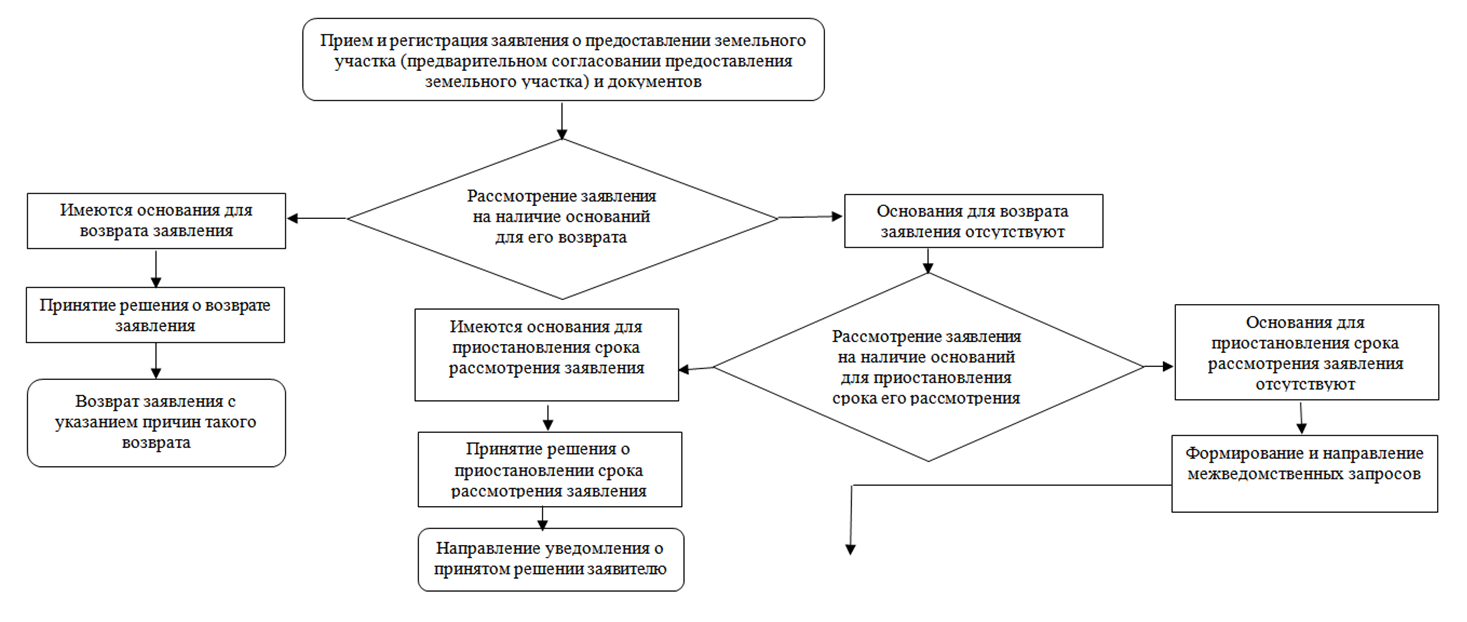 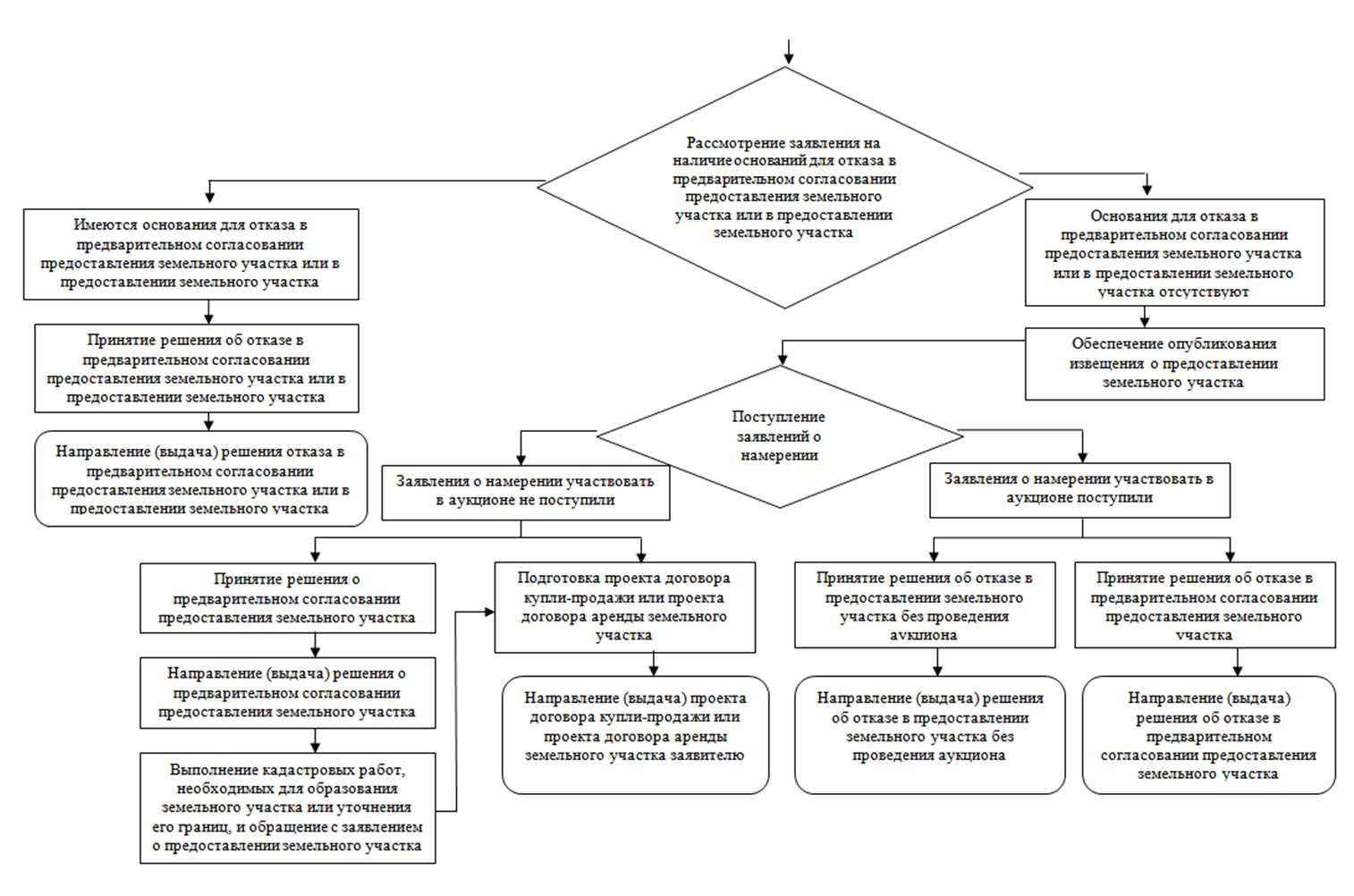 №НаименованиеАдрес места расположения, контактный телефон, адрес электронной почтыГрафик приема1.Муниципальное бюджетное учреждение "Многофункциональный центр предоставления государственных и муниципальных услуг Хлевенского муниципального района Липецкой области"Липецкая область, Хлевенский район, село Хлевное, ул. Юбилейная, 2Понедельник, среда, пятница: с 08:00 до 17:00Вторник: с 08:00 до 18:00Суббота: с 08:00 до 14:00Главе администрации сельского поселения Синдякинский сельсовет Хлевенского муниципального района Липецкой областифамилия, инициалыфамилия, имя, отчество (при наличии)место жительстванаименование документа, удостоверяющего личность (серия, номер, кем и когда выдан)почтовый адрес и (или) адрес электронной почты,номер телефона для связи    Прошу  предоставить  (предварительно  согласовать  предоставление)     Прошу  предоставить  (предварительно  согласовать  предоставление)     Прошу  предоставить  (предварительно  согласовать  предоставление)     Прошу  предоставить  (предварительно  согласовать  предоставление)     Прошу  предоставить  (предварительно  согласовать  предоставление)     Прошу  предоставить  (предварительно  согласовать  предоставление)     Прошу  предоставить  (предварительно  согласовать  предоставление) земельный участок с кадастровым(условным) номеромземельный участок с кадастровым(условным) номеромземельный участок с кадастровым(условным) номеромземельный участок с кадастровым(условным) номеромземельный участок с кадастровым(условным) номеромрасположенный по адресу (местоположение):расположенный по адресу (местоположение):расположенный по адресу (местоположение):расположенный по адресу (местоположение):,,,,,,,площадьюкв.м, с его целевым использованиемкв.м, с его целевым использованиемкв.м, с его целевым использованиемкв.м, с его целевым использованиемна праве аренды (собственности) сроком на праве аренды (собственности) сроком на праве аренды (собственности) сроком нананана                                                                                         (указать срок)                                                                                         (указать срок)                                                                                         (указать срок)                                                                                         (указать срок)                                                                                         (указать срок)                                                                                         (указать срок)                                                                                         (указать срок)без проведения торгов на основании без проведения торгов на основании без проведения торгов на основании без проведения торгов на основании без проведения торгов на основании без проведения торгов на основании без проведения торгов на основании .......(указывается основание предоставления земельного участка без торгов из числа, предусмотренных пп. 10 п. 2         ст. 39.3, пп. 15 п. 2 ст. 39.6 или ст. 39.18 Земельного кодекса РФ)(указывается основание предоставления земельного участка без торгов из числа, предусмотренных пп. 10 п. 2         ст. 39.3, пп. 15 п. 2 ст. 39.6 или ст. 39.18 Земельного кодекса РФ)(указывается основание предоставления земельного участка без торгов из числа, предусмотренных пп. 10 п. 2         ст. 39.3, пп. 15 п. 2 ст. 39.6 или ст. 39.18 Земельного кодекса РФ)(указывается основание предоставления земельного участка без торгов из числа, предусмотренных пп. 10 п. 2         ст. 39.3, пп. 15 п. 2 ст. 39.6 или ст. 39.18 Земельного кодекса РФ)(указывается основание предоставления земельного участка без торгов из числа, предусмотренных пп. 10 п. 2         ст. 39.3, пп. 15 п. 2 ст. 39.6 или ст. 39.18 Земельного кодекса РФ)(указывается основание предоставления земельного участка без торгов из числа, предусмотренных пп. 10 п. 2         ст. 39.3, пп. 15 п. 2 ст. 39.6 или ст. 39.18 Земельного кодекса РФ)(указывается основание предоставления земельного участка без торгов из числа, предусмотренных пп. 10 п. 2         ст. 39.3, пп. 15 п. 2 ст. 39.6 или ст. 39.18 Земельного кодекса РФ)непосредственно при личном обращении;посредством почтового отправления;в электронной форме с использованием РПГУ (в случае принятия решения об отказе в предварительном согласовании предоставления земельного участка или решения об отказе в предоставлении земельного участка1).(дата)(фамилия, инициалы заявителя,представителя заявителя)(подпись заявителя,представителя заявителя)Подпись сотрудника, принявшего документы/                                                                                                            (подпись)                               (фамилия, инициалы)                                                                                                            (подпись)                               (фамилия, инициалы)                                                                                                            (подпись)                               (фамилия, инициалы)                                                                                                            (подпись)                               (фамилия, инициалы)Главе администрации сельского поселения Синдякинский сельсовет Хлевенского муниципального района Липецкой областифамилия, инициалынаименованиеместо нахождениягосударственный регистрационный номер записи о государственной регистрации в ЕГРЮЛидентификационный номер налогоплательщикапочтовый адрес и (или) адрес электронной почтыномер телефона для связиПрошу  предоставить  (предварительно  согласовать  предоставление)Прошу  предоставить  (предварительно  согласовать  предоставление)Прошу  предоставить  (предварительно  согласовать  предоставление)Прошу  предоставить  (предварительно  согласовать  предоставление)Прошу  предоставить  (предварительно  согласовать  предоставление)Прошу  предоставить  (предварительно  согласовать  предоставление)Прошу  предоставить  (предварительно  согласовать  предоставление)земельный участок с кадастровым (условным) номеромземельный участок с кадастровым (условным) номеромземельный участок с кадастровым (условным) номеромземельный участок с кадастровым (условным) номеромземельный участок с кадастровым (условным) номером,,расположенный по адресу (местоположение):расположенный по адресу (местоположение):расположенный по адресу (местоположение):расположенный по адресу (местоположение):,,,,,,,площадьюкв.м, с его целевым использованиемкв.м, с его целевым использованиемкв.м, с его целевым использованиемкв.м, с его целевым использованиемна праве аренды (собственности) сроком нана праве аренды (собственности) сроком нана праве аренды (собственности) сроком на                                                                                            (указать срок аренды)                                                                                            (указать срок аренды)                                                                                            (указать срок аренды)                                                                                            (указать срок аренды)                                                                                            (указать срок аренды)                                                                                            (указать срок аренды)                                                                                            (указать срок аренды)без проведения торгов на основании без проведения торгов на основании без проведения торгов на основании без проведения торгов на основании без проведения торгов на основании без проведения торгов на основании без проведения торгов на основании .......(указывается основание предоставления земельного участка без торгов из числа, предусмотренных пп. 10 п. 2         ст. 39.3, пп. 15 п. 2 ст. 39.6 или ст. 39.18 Земельного кодекса РФ)(указывается основание предоставления земельного участка без торгов из числа, предусмотренных пп. 10 п. 2         ст. 39.3, пп. 15 п. 2 ст. 39.6 или ст. 39.18 Земельного кодекса РФ)(указывается основание предоставления земельного участка без торгов из числа, предусмотренных пп. 10 п. 2         ст. 39.3, пп. 15 п. 2 ст. 39.6 или ст. 39.18 Земельного кодекса РФ)(указывается основание предоставления земельного участка без торгов из числа, предусмотренных пп. 10 п. 2         ст. 39.3, пп. 15 п. 2 ст. 39.6 или ст. 39.18 Земельного кодекса РФ)(указывается основание предоставления земельного участка без торгов из числа, предусмотренных пп. 10 п. 2         ст. 39.3, пп. 15 п. 2 ст. 39.6 или ст. 39.18 Земельного кодекса РФ)(указывается основание предоставления земельного участка без торгов из числа, предусмотренных пп. 10 п. 2         ст. 39.3, пп. 15 п. 2 ст. 39.6 или ст. 39.18 Земельного кодекса РФ)(указывается основание предоставления земельного участка без торгов из числа, предусмотренных пп. 10 п. 2         ст. 39.3, пп. 15 п. 2 ст. 39.6 или ст. 39.18 Земельного кодекса РФ)непосредственно при личном обращении;посредством почтового отправления;в электронной форме с использованием РПГУ (в случае принятия решения об отказе в предоставлении земельного участка 2).(дата)(фамилия, инициалы заявителя,представителя заявителя)(подпись заявителя,представителя заявителя)Подпись сотрудника, принявшего документы/                                                                                                            (подпись)                               (фамилия, инициалы)                                                                                                            (подпись)                               (фамилия, инициалы)                                                                                                            (подпись)                               (фамилия, инициалы)                                                                                                            (подпись)                               (фамилия, инициалы)